Neighbor Up Pitch Contest! 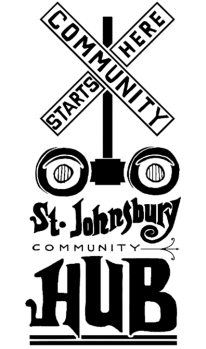 What is YOUR idea for “Neighboring Up” in Caledonia and Southern Essex Counties?  Top 3 winners will receive $1,000 to fund their idea this Fall/Winter. Use this form to submit your idea by September 6, 2022! Overview With so many challenges faced by so many in the aftermath of the pandemic we want to  provide a time for some fun while we spotlight and award promising ideas for Neighboring  Up! We hope these community-generated ideas will offer some relief and support by addressing community wellness and wellbeing.  As we come out of a tough couple of years around the pandemic, staying healthy and socially connected we want to continue supporting the community with some of the challenges they continue to face around health and overall wellness. Contest Rules 1. The applicant must be 16 years or older and live or work in Caledonia or Southern Essex Counties.  2. The project must be completed by December 15, 2022.  3. The applicant must be directly involved in implementing the project (can recruit others too!) 4. The top 5 applicants will be asked to pitch their ideas on September 28, 2022 at 5:00PM. 5. The top 3 pitch makers will receive $1,000 for the expenses of each winning project.6. While some applicants may have ideas that could go beyond the timeline and budget of  this contest, all projects selected as finalists will present a clear goal or activity that can be  accomplished within the given timeline and budget. How to participate in the contest:  1. Think about what “Neighboring Up” means to you. What could happen this fall/winter that would add to the neighborhood or community feeling where you live/work. If you had funding for project, expenses ($1,000), what steps could you take to make it happen? 2. There will be some opportunities to bring your ideas to a Neighbor Night to talk to others and develop your idea. Neighbor Nights will take place: July 28 — Barnet, Harvey’s Lake @ 5:30PM August 3 — Gilman, Gilman School @ 5:30PMAugust 17 — Sheffield, Miller’s Run School @ 5:30PM August 24 — Lyndonville, Olivia Place, @ 5:30PM3. Submit your idea. You can bring the form to an in-person Neighbor Night, send it via mail or e-mail or drop it off in person. Contact information below: St. Johnsbury Community Hub 438 Railroad St., Suite 2St. Johnsbury, VT 05819. Email Juliet Emas: Juliet@umbrellanek.org 4. The St. Johnsbury Community Hub team will review all ideas and select 5 finalists. These will be announced at Neighbor Night following Labor Day in September. A coach will be assigned to each finalist, to help them develop their ideas and presentations.Neighbor Up Pitch Contest: 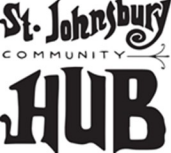 Tell us about your idea! Application Form Due Date: September 01, 2022 E-mail: Juliet@umbrellanek.org Drop off: St. Johnsbury Community Hub, 438 Railroad St., Suite 2, St. Johnsbury, VT 05819 For more information visit: https://www.stjcommunityhub.org/ Date: ______________________________________ Name:_____________________________________ Address: ___________________________________ Phone:_____________________________________ Email: ______________________________________ What do you want to do this fall to “Neighbor Up” in Caledonia and Southern Essex Counties? (Note: The Hub Team will be working on some block party boxes to share this summer... so for your pitch think beyond the block party!)Which residents of Caledonia and Southern Essex Counties will benefit most (youth, elders, families, etc. in St. Johnsbury, Lyndonville, etc.) How will this idea add to those residents’ quality of life? Who will help you? (neighbors, family, businesses, etc.)                  Please list a timeline for your project and include budgeted expenses. Timeline/ Dates & Activities Materials Cost of Materials